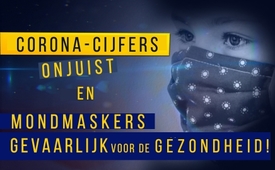 Corona-cijfers onjuist en mondmaskers gevaarlijk voor de gezondheid!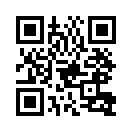 Duizenden - aan het front staande - artsen komen in gewetensnood. Ze kunnen de - van regeringen, de media en van het Robert Koch-Instituut genoemde - Corona-cijfers, betreffende besmetting, doden en maatregelen niet meer begrijpen ...Ondertussen komen duizenden - aan het front staande - artsen in gewetensnood. Ze kunnen de - van regeringen, de media en van het Robert Koch-Instituut (RKI) genoemde - Corona-cijfers, betreffende besmetting, doden en maatregelen niet meer begrijpen ...
Volgens de arts Dr. Ulrich Krämer ontbreekt elke wetenschappelijke vaststelling voor een tweede golf. Hij wijst op de gebruikelijke seizoensgebonden schommelingen in het totale aantal sterfgevallen binnen een jaar, en dat dit totale aantal, gedurende de hele Corona-crisis, nooit uitzonderlijk hoog was. Lijkschouwingen in Hamburg en Zürich hadden bovendien als resultaat, dat veel oude mensen niet aan het nieuwe coronavirus, maar aan een longembolie stierven; respectievelijk met het Coronavirus aan de gevolgen van eerdere ziekten. Dit is hoe het een jonge verpleegster uit een Corona-afdeling in Göppingen het uitdrukte, en hoe de talrijke lijkschouwingen van de patholoog Klaus Püschel het bewezen. Interessant genoeg vond het Robert Koch Instituut deze differentiatie door middel van lijkschouwingen niet nodig, maar wakkerde het de Corona-paniek onnodig aan!

In een videoboodschap met de titel “Anger Speech” drukte Dr. Ulrich Krämer eind mei 2020 zijn innerlijke nood als volgt uit: “[...] Ik heb nu eenmaal ook geen zin meer om iets te zeggen; omdat ik tegen deze breinen in de politiek niets meer kan doen. Ze doen eenvoudigweg door, hoewel ze door een groot aantal prominente hoogleraren kritisch geanalyseerd worden. Ondertussen zijn er [...] tienduizenden artsen, die aan het front dagelijks met patiënten te doen hebben en die deze gepubliceerde cijfers niet meer kunnen begrijpen! Ja, daar klopt helemaal niets van. [...] Sinds vijf weken [...] hoest of snottert er niemand meer. Deze prutsers, ze moeten me met rust laten met hun rommel, die ze daar de hele tijd verspreiden ...” Is het echt verwerpelijk, te praten over datgene, wat men niet kan verwerken?   


Veel mensen stellen zich ook de vraag, of het dragen van een - door politici voorgeschreven - mond- en neusbeschermer over het algemeen gerechtvaardigd is. Net als bij geneesmiddelen bestaan er echter ook bijwerkingen bij het dragen van mond- en neusbescherming - bijvoorbeeld: het langdurig ademen achter het masker is hetzelfde als een soort zelfvergiftiging. Want een deel van de stoffen, die het lichaam via de ademhaling uitstoot, wordt weer ingeademd. Tegelijkertijd neemt het zuurstofgehalte in het bloed geleidelijk af, terwijl gasvormige gifstoffen vermeerderd in het lichaam verblijven. De snelheid van het denken neemt af, het lichaam vertraagt op alle niveaus, wat kan leiden tot flauwvallen. Maskerdragende bestuurders worden daarbij zelfs een gevaar voor zichzelf en hun omgeving. Zouden deze verbanden bij de politici die Corona-paniek verspreiden en dwangmaatregelen uitvaardigen niet bekend zijn?door doa./cha.Bronnen:Deutsches Statistisches Bundesamt: Sonderauswertung zu Sterbefallzahlen 2020
https://www.destatis.de/DE/Themen/Gesellschaft-Umwelt/Bevoelkerung/Sterbefaelle-Lebenserwartung/sterbefallzahlen.html

Aktueller Lagebericht des RKI zu Corona-Erkrankungen
https://www.rki.de/DE/Content/InfAZ/N/Neuartiges_Coronavirus/Situationsberichte/2020-08-21-de.pdf?__blob=publicationFile

Wutrede des Arztes Dr. Ulrich Krämer
https://www.youtube.com/watch?v=rRamB2imJ4Y&t=858s

Bericht einer Pflegerin auf Corona-Station einer Klinik
https://www.swp.de/suedwesten/staedte/goeppingen/corona-kreis-goeppingen-_patienten-sterben-nicht-an_-sondern-mit-corona_-46048344.html

Pathologe Klaus Püschel zur Autopsie von „Corona“-Toten
https://www.dw.com/de/coronavirus-was-die-toten-über-covid-19-verraten/a-53287713

CO2-Vergiftung dank Schutzmaske (Dr. Blockchain)
https://www.youtube.com/watch?v=_BgHM8ZFkNwDit zou u ook kunnen interesseren:#Coronavirus-nl - coronavirus-nl - www.kla.tv/Coronavirus-nl

#Gezondheid - www.kla.tv/Gezondheid-nlKla.TV – Het andere nieuws ... vrij – onafhankelijk – ongecensureerd ...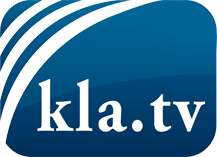 wat de media niet zouden moeten verzwijgen ...zelden gehoord van het volk, voor het volk ...nieuwsupdate elke 3 dagen vanaf 19:45 uur op www.kla.tv/nlHet is de moeite waard om het bij te houden!Gratis abonnement nieuwsbrief 2-wekelijks per E-Mail
verkrijgt u op: www.kla.tv/abo-nlKennisgeving:Tegenstemmen worden helaas steeds weer gecensureerd en onderdrukt. Zolang wij niet volgens de belangen en ideologieën van de kartelmedia journalistiek bedrijven, moeten wij er elk moment op bedacht zijn, dat er voorwendselen zullen worden gezocht om Kla.TV te blokkeren of te benadelen.Verbindt u daarom vandaag nog internetonafhankelijk met het netwerk!
Klickt u hier: www.kla.tv/vernetzung&lang=nlLicence:    Creative Commons-Licentie met naamgeving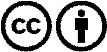 Verspreiding en herbewerking is met naamgeving gewenst! Het materiaal mag echter niet uit de context gehaald gepresenteerd worden.
Met openbaar geld (GEZ, ...) gefinancierde instituties is het gebruik hiervan zonder overleg verboden.Schendingen kunnen strafrechtelijk vervolgd worden.